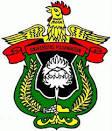 FAKULTAS HUKUM UNIVERSITAS HASANUDDINSTANDAR OPERASIONAL PROSEDUR PROMOSI DOKTORNo. PM/FH-UNHAS/DIH/12Isi dokumen ini sepenuhnya merupakan rahasia FH UNHAS dan tidak boleh diperbanyak, baik sebagian maupun seluruhnya kepada pihak lain tanpa izin tertulis dari DEKAN FH UNHASDAFTAR ISII.	TUJUANUntuk menjamin kualitas serta efektivitas dan efisiensi penyelesaian tugas akhir mahasiswa.II. 	RUANG LINGKUPProgram Studi Doktor Ilmu HukumIII.	REFERENSIUndang-undang Nomor 12 Tahun 2012 tentang Pendidikan Tinggi;Peraturan Pemerintah Republik Indonesia Nomor 53 Tahun 2015 tentang Statuta Universitas Hasanuddin; Peraturan Presiden Republik Indonesia Nomor 8 Tahun 2012 tentang Kerangka Kualifikasi Nasional Indonesia;Peraturan Menteri Pendidikan dan Kebudayaan Republik Indonesia Nomor 73 Tahun 2013 Tentang Penerapan Kerangka Kualifikasi Nasional Indonesia Bidang Pendidikan Tinggi;Peraturan Menteri Riset, Teknologi dan Pendidikan Tinggi Nomor 44 Tahun 2015 tentang Standar Nasional Pendidikan Tinggi;Peraturan Senat Akademik Universitas Hasanuddin Nomor 50850/UN4/PP.42/2016 tentang Kebijakan Pendidikan Universitas Hasanuddin;Peraturan Senat Akademik Universitas Hasanuddin Nomor 46929/UN.4/IT.03/2016 tentang Kebijakan Pengembangan Kurikulum Program Studi Universitas Hasanuddin; danPeraturan Rektor Universitas Hasanuddin Nomor 2785/UN4.1/KEP 2018 Tentang Penyelenggaraan Program Doktor Universitas Hasanuddin;danKeputusan Rektor Universitas Hasanuddin Nomor 4843/H4/O/2010 Tanggal 3 Mei 2010 Tentang Rencana Pengembangan Universitas Hasanuddin 2030.IV.	DEFINISIDosen adalah pendidik profesional dan ilmuan dengan tugas utama mentransformasikan, mengembangkan, dan menyebarluaskan ilmu pengetahuan, teknologi melalui pendidikan, penelitian, dan pengabdian masyarakat;Mahasiswa adalah peserta didik pada Program Studi Doktor Ilmu Hukum dalam lingkungan Universitas Hasanuddin; Program Studi Doktor Ilmu Hukum adalah kesatuan rencana belajar sebagai pedoman penyelenggaraan pendidikan akademik dan/atau profesi yang diselenggarakan atas dasar suatu kurikulum;Penguji Eksternal adalah penguji dari luar Unhas dan ditetapkan oleh Dekan Fakultas/Sekolah atas usul KPS. Disertasi adalah karya tulis akademik akhir mahasiswa Program Doktor yang menunjukkan hasil studi dan atau penelitian mendalam dan berisi sumbangan/temuan baru bagi perkembangan ilmu pengetahuan, teknologi, dan atau seni.V. 	URAIAN PROSEDURPromosi doktor dapat diikuti oleh mahasiswa paling lambat 2 (dua) bulan setelah lulus ujian disertasi;Panitia promosi adalah panitia ujian tutup (pra promosi);Ujian Akhir Program Studi Doktor Ilmu Hukum dihadiri sekurang-kurangnya sekurang-kurangnya 6 (enam) orang penilai dimana promotor dan minimal 1 (satu) orang co-promotor serta 1 (satu) orang penguji eksternal harus hadir; Promosi dilaksanakan dalam sidang terbuka yang dapat dipimpin oleh Rektor, Dekan, atau Wakil Dekan Fakultas/Sekolah atas nama Rektor Unhas;Promosi berlangsung paling lama 120 menit dengan acara sebagai berikut:Pembukaan promosi oleh pimpinan sidang; Promotor memperkenalkan promovendus;Pimpinan sidang mempersilakan promovendus untuk mempresentasikan disertasinya selama 20 menit;Pimpinan sidang memimpin tanya jawab selama 45 menit;Pimpinan sidang mempersilakan unsur eksternal untuk mengajukan sanggahan;Pimpinan sidang mengumumkan hasil ujian disertasi (yudisium) dan predikat kelulusan;Pesan-pesan promotor kepada doktor baru; danPenutupan promosi doktor oleh pimpinan sidangVI. DIAGRAM ALIRVII. LAMPIRAN- Form persetujuan pembimbing- Form persetujuan jadwal ujianakhir Status Dokumen:Nomor Revisi:Tanggal Terbit:1 – Maret – 2019Dibuat Oleh:Diperiksa Oleh:Disetujui Oleh:Prof. Dr. Marwati Riza, S.H., M.H.Ketua Program Studi Doktor Ilmu HukumDr. Kahar Lahae, S.H., M.H.Ketua Gugus Penjaminan MutuProf. Dr. Hamzah Halim, S.H., M.H.Wakil Dekan Bidang Akademik, Riset dan InovasiDisahkan Oleh:Dekan Fakultas HukumProf. Dr. Farida Patittingi, S.H., M.Hum                  NIP. 19671231 199103 2002STANDAR OPERASIONAL PROSEDURPROMOSI DOKTORNo. Dok.: PM/FH-UNHAS/DIH/12STANDAR OPERASIONAL PROSEDURPROMOSI DOKTORNo. Dok.: PM/FH-UNHAS/DIH/12STANDAR OPERASIONAL PROSEDURPROMOSI DOKTORNo. Dok.: PM/FH-UNHAS/DIH/12No. Revisi: - Tgl. Terbit: 1-Maret-2019Halaman: 2 dari 6Halaman Judul dan Persetujuan..........................................................................1Daftar Isi..........................................................................2I. TUJUAN..........................................................................3II. RUANG LINGKUP..........................................................................3III. REFERENSI..........................................................................3IV. DEFINISI..........................................................................4V. URAIAN PROSEDUR ..........................................................................4VI. DIAGRAM ALIR..........................................................................5VII. LAMPIRAN..........................................................................6STANDAR OPERASIONAL PROSEDURUJIAN AKHIR (TUTUP)No. Dok.: PM/FH-UNHAS/DIH/12STANDAR OPERASIONAL PROSEDURUJIAN AKHIR (TUTUP)No. Dok.: PM/FH-UNHAS/DIH/12STANDAR OPERASIONAL PROSEDURUJIAN AKHIR (TUTUP)No. Dok.: PM/FH-UNHAS/DIH/12No. Revisi: - Tgl. Terbit: 1-Maret-2019Halaman: 3 dari 6STANDAR OPERASIONAL PROSEDURPROMOSI DOKTORNo. Dok.: PM/FH-UNHAS/DIH/12STANDAR OPERASIONAL PROSEDURPROMOSI DOKTORNo. Dok.: PM/FH-UNHAS/DIH/12STANDAR OPERASIONAL PROSEDURPROMOSI DOKTORNo. Dok.: PM/FH-UNHAS/DIH/12No. Revisi: - Tgl. Terbit: 1-Maret 2019Halaman: 4 dari 6STANDAR OPERASIONAL PROSEDURUJIAN AKHIR (TUTUP)No. Dok.: PM/FH-UNHAS/MIH/12STANDAR OPERASIONAL PROSEDURUJIAN AKHIR (TUTUP)No. Dok.: PM/FH-UNHAS/MIH/12STANDAR OPERASIONAL PROSEDURUJIAN AKHIR (TUTUP)No. Dok.: PM/FH-UNHAS/MIH/12No. Revisi: - Tgl. Terbit: 1-November-2018Halaman:  5 dari 6NoKegiatanPelaksanaPelaksanaPelaksanaPelaksanaPelaksanaDokumenNoKegiatanMahasiswaBagian AkademikKomisi PenasihatKPSDekanDokumen1Penyelenggaran ujian tutup1Draft hasil perbaikan ujian tutup 2Konsultasi perbaikan naskah disertasiForm monitoring promotor dan co-promotor3Melengkapi persyaratan izin ujian propmosi34Form persetujuan kelayakan naskah3Mengisi dan melengkapi form persetujuan jadwal ujian promosi  serta menyerahkan naskah disertasi dan undangan seminar paling lambat 7 hari sebelum pelaksanaan ujianForm persetujuan jadwal promosi4Penyelenggaraan PromosiPower Point 